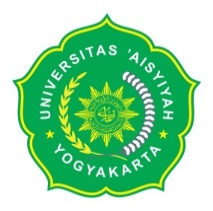 UNIVERSITAS ‘AISYIYAH YOGYAKARTAUJIAN AKHIR SEMESTER GENAP T.A. 2021/2022SOAL TAKE HOMEPetunjuk:Takehome dikerjakan secara individu dengan dilengkapi sumber referensi yang update, baik dari artikel jurnal maupun peraturan perundang-undangan.Takehome diunggah ke elearning paling lambat Ahad, 31 Juli 2022.Kasus 1Seorang perempuan umur 25 tahun, G1/P0/A0 datang ke PMB dengan keluhan mengalami kontraksi dan melahirkan anak perempuannya di depan pagar rumah PMB tanpa penanganan medis. Sebelum melahirkan, pihak keluarga pasien bersusah payah meminta bantuan bidan tersebut agar membukakan pintu saat mendatangi tempat praktik persalinan. Tetapi hingga waktu 30 menit bidan SF tak kunjung menemuinya. Alasannya, karena bidan sedang sakit tidak dapat menemui pasien. Seperti keterangan keluarga yang menemui keluarga di dalam pagar rumah. Tak beberapa lama pasien akhirnya melahirkan bayinya. Persalinan darurat ini dibantu sejumlah warga setempat. Tapi selang waktu 1 jam setelah anak lahir, bidan menemui pasien menggunakan APD lengkap. Bayi yang dilahirkan tidak menangis, warna kulitnya kebiruan, dan sulit bernapas. Bayi secepatnya dibawa ke rumah sakit terdekat, tetapi bayi tidak dapat tertolong dan meninggal dunia.Berdasarkan kasus tersebut, kerjakanlah pertanyaan berikut ini:Apakah kasus yang terjadi masalah etik atau masalah hukum? Jelaskan pendapat Saudara!Bagaimanakah pertanggungjawaban bidan dalam kasus tersebut? Apakah bidan berhak mendapatkan perlindungan hukum? Jelaskan pendapat Saudara!Apa pengambilan keputusan yang tepat jika memang bidan benar-benar sedang sakit ?Seorang Bidan Praktik Swasta telah menolong persalinan seorang Ibu di tempat praktiknya. Bayi dapat diselamatkan dengan berat badan 1900 gram. Bayi dirawat selama 2 hari di tempat praktik Bidan, tetapi akhirnya meninggal dunia. Bagaimanakah cara penyelesaian dugaan malpraktik bidan?Mata KuliahEtika Profesi dan Hukum KesehatanProgram StudiKebidanan Program Sarjana dan ProfesiKelasA dan BDosen PengujiNurul Soimah .S.ST., MH.semesterII (Dua)WaktuJumat, 29 Juli 2022